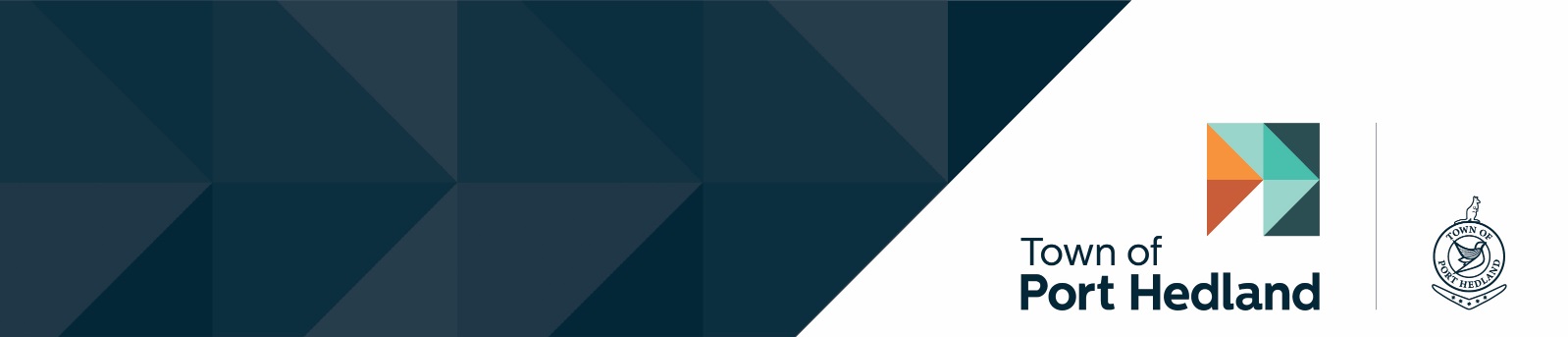 Port Haven Booking AmendmentsPlease note more than 24 hours’ notice must be given on date amendments and cancellations to avoid fees. More than 7 days’ notice must be given to change guest name. If the required notice is not given one nights accommodation fee will be charged.A separate amendment form is required for each guest booking that requires a change or cancellation.Amendments and cancellations Mon to Fri 8am – 4pm send to bookings@porthedland.wa.gov.auFor any changes outside office hours, including public holidays send to porthavenreservations@site.compass-group.com.auplease also CC the bookings email address.Original Booking Original Booking Original Booking Original Booking Original Booking Original Booking Original Booking Company NameGuest NameOriginal Arrival DateOriginal Departure DateOriginal Departure DateOriginal Departure DateCancellationCancellationCancellationCancellationCancellationCancellationCancellationIs this booking to be cancelled?Is this booking to be cancelled?YesYesNoNoNoAmendmentAmendmentAmendmentAmendmentAmendmentAmendmentAmendmentName Change (leave blank if no change)Name Change (leave blank if no change)New Guest MobileNew Guest MobileNew Arrival DateNew Departure DateNew Departure Date